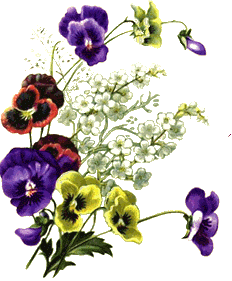 JÍDELNÍČEK CIZÍ TUŘANY                             15. 4. – 18. 4. 2019  Pondělí         Polévka: vločková (1a,9)  15. 4.             Hl. jídlo: bramborové šišky s mákem a strouhankou (1a,3,7)…………………………………………………………………………………………………………………………………………… Úterý          Polévka: hovězí vývar s játrovou rýží (1a,3,9)  16. 4.        Hl. jídlo: zapečené špagety s kuřecím masem (1a,7)…………………………………………………………………………………………………………………………………………… Středa        Polévka: luštěninová (1a)  17. 4.           Hl. jídlo: smažený vepřový řízek, brambory (1a,3,7)                         ……………………………………………………………………………………………………………………………………………Čtvrtek         Polévka: květáková (1a,3,7) 18. 4.           Hl. jídlo: krůtí maso po čínsku, rýže (1a)……………………………………………………………………………………………………………………………………………Pátek                                             STÁTNÍ SVÁTEK  19. 4.           ……………………………………………………………………………………………………………………………………………Obsahuje alergeny: viz pokrmZměna jídelníčku vyhrazena!Přejeme dobrou chuť!Strava je určena k okamžité spotřebě!